Themalied -F-  Leven in vewachting      metr:78  prestissimo   6/8Intro- 8tel-strofe1Hoe lang duurt het nog, de tekens van de tijd Weeën komen af en aan, Nemen toe in hevigheid	Ben je blind of zie jij het ookHet gebeurt voor onze ogenZoals het staat in Gods WoordAl is het moeilijk te gelovenRefr:  Met je hoofd in de wolken en je voeten op de grondLeven in verwachting van Jezus die komtMet je hoofd in de wolken en je voeten op de grondVol verwachting totdat Hij komt    	                tsststrofe2Drink, eet, feest met mijDe overwinning is een feitZorg wel dat je wakker blijftHet heden bepaalt de eeuwigheidJezus komt terug op de wolkenLuister naar Zijn stemAlle natiën en alle volkenZullen buigen voor HemRefr:  Met je hoofd in de wolken en je voeten op de grondLeven in verwachting van Jezus die komtMet je hoofd in de wolken en je voeten op de grondVol verwachting totdat Hij komt                	     tsstBridgeZorg dat je lamp steeds brandend blijftHeb je nog olie voor het vuur Wij leven in het eind van de tijdBen je klaar voor het laatste uurRefr tegenstem:Refr:  Met je hoofd in de wolken en je voeten op de grondLeven in verwachting van Jezus die komtMet je hoofd in de wolken en je voeten op de grondtotdat Hij komtRefr:  Met je hoofd in de wolken en je voeten op de grondLeven in verwachting van Jezus die komtMet je hoofd in de wolken en je voeten op de grondVol verwachting totdat Hij komt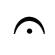 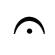 Coda    ©Tekst/muziek_rudi bogaerts_230831